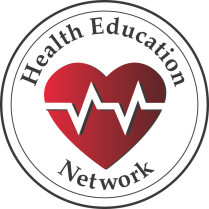  “Shockingly Better” ACLS/BLS™ Registration Form 2017Name:                                                                 Degree(s):        
Address:                                                                                                                                                      City:                                     State:                              Zip:      
Phone:  Home              Work     Email Address:      Credit Card Information:MC or VISA Card#    -    -    -    Name as it appears on card:                      Expires  /    Signature:                                              Date:   /  /    Please check 2017 date requested:Course Fee ACLS/BLS: WEDNESDAY class - $285    SATURDAY Classes: $300(Group Discounts Available)(Participants pay a separate fee to take the web based AHA BLS course) I am registering for ACLS only      (initials) OR I am registering for ACLS & BLS      (initials)Optional:  $60.00 for ACLS Provider Manual. Mailed upon registration      NOTE: Please do not e-mail us your credit card information. E-mails are not secure communications. If you are sending a check, copy this form and send it to the address shown below. You can fax your registration and credit card information to us at (303) 312-1168. You can also leave your registration information on our secure voice mail system by calling (303) 380-0343. Leave the information requested above on the voice mail system and we’ll call you back to confirm receipt or answer any questions you may have.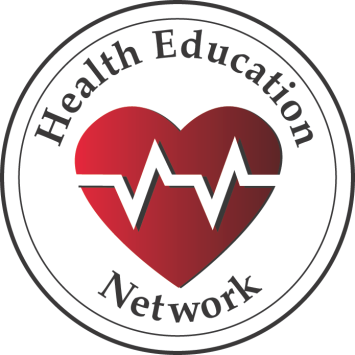 Make checks payable to:Health Education Network, Inc.757 E 20th Ave, Suite 370, #240Denver, CO 80205Registration deadline-10 days prior to class dateCancellation Policy: We offer classes every month and work to accommodate the MD/advanced practitioner’s schedule. If notification is given within 24 hours of the scheduled class, we will move the participant to a future scheduled class. Cancellations made 7 days prior to the class will be refunded minus a $10 processing fee and the $50 cost of course materials. If the course materials remain current and you sign up for a subsequent class, we will credit the $50 course materials fee. Cancellations made after the 7-day deadline will be refunded $150.00. No showswill be billed and responsible for the full amount due.For additional information, contact:Katie StillmanClient Services Coordinator   (303) 380-0343 Ph     (303) 312-1168 FaxIf you have a disability and require accommodation in order to fully participate in this activity, pleasecontact us to discuss your specific needs. January 14th                               February 1st    February 25th March 1st   March 25th                    April 5th  April 29th May 3rd                          May 20th                            June 7th                             June 24h    July 12th July 29th August 2nd      August 26th      September 6th     September 30th     October 4th      October 28th    November 18th       Dec 16th